Пресс-релизМаксимальное пособие на детей от 8 до 17 лет получают родители 3,2 млн школьниковЕжемесячное пособие на детей от 8 до 17 лет в максимальном размере предоставляется на 3,2 млн детей школьного возраста. Среди них 14010 орловчан. А всего выплата на детей в Орловском регионе назначена на 26702 детей.  Сумма такой выплаты семьям соответствует прожиточному минимуму, установленному на ребенка в каждом регионе. В Орловской области - это 12557 рублей.Согласно условиям оформления пособия, размер выплаты зависит от доходов родителей и может составлять 50%, 75% или 100% прожиточного минимума ребенка в регионе. Если при назначении пособия в базовом размере (50% ПМ) доход на одного человека в семье оказывается меньше среднедушевого прожиточного минимума, выплату увеличивают до 75%. Если с учетом этого средний доход семьи по-прежнему не дотягивает до прожиточного минимума, Пенсионный фонд устанавливает пособие в максимальном размере - 100% регионального прожиточного минимума ребенка.При назначении пособия применяются критерии нуждаемости, которые наряду с доходами включают принадлежащее семье имущество.Процедура оформления пособия проста. В большинстве случаев для оформления выплаты достаточно заявления. Остальные сведения Пенсионный фонд подтверждает через государственные информационные системы и по межведомственному взаимодействию.Подать заявление на выплату можно на портале госуслуг, в клиентских офисах ПФР и МФЦ. Напомним, что с 1 января 2023 года вводится единое пособие на детей и беременных женщин, которое заменит шесть действующих мер поддержки, включая выплаты в связи с рождением или усыновлением ребенка, выплаты до достижения ребенком 3 лет, а также выплаты на детей от 3 до 8 лет и от 8 до 17 лет.Пособие будет предоставлять Социальный фонд России. При назначении выплаты будут применяться единые правила и комплексная оценка нуждаемости семьи. В зависимости от доходов родителей размер пособия будет дифференцированным: 50%, 75% или 100% регионального прожиточного минимума. По таким правилам сегодня выплачиваются пособия для семей с детьми от 3 до 8 лет и от 8 до 17 лет.Государственное учреждение –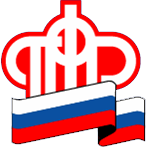 Отделение Пенсионного фонда РФ по Орловской области       302026, г. Орел, ул. Комсомольская, 108, телефон: (486-2) 72-92-41, факс 72-92-07